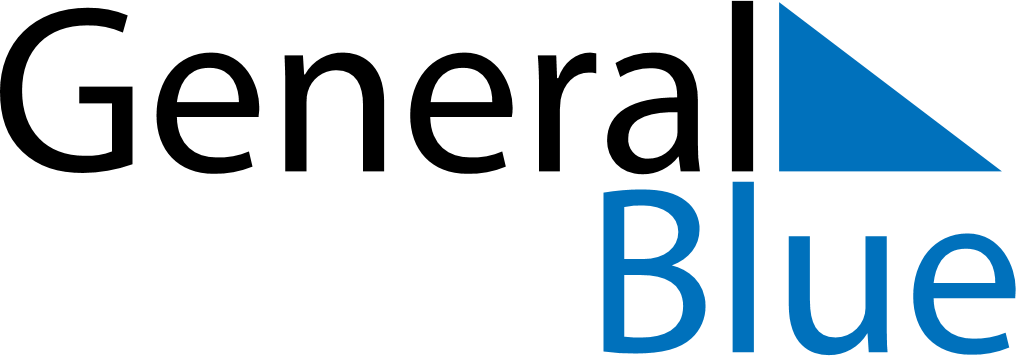 June 2024June 2024June 2024June 2024June 2024June 2024June 2024Phipun, Nakhon Si Thammarat, ThailandPhipun, Nakhon Si Thammarat, ThailandPhipun, Nakhon Si Thammarat, ThailandPhipun, Nakhon Si Thammarat, ThailandPhipun, Nakhon Si Thammarat, ThailandPhipun, Nakhon Si Thammarat, ThailandPhipun, Nakhon Si Thammarat, ThailandSundayMondayMondayTuesdayWednesdayThursdayFridaySaturday1Sunrise: 6:01 AMSunset: 6:37 PMDaylight: 12 hours and 35 minutes.23345678Sunrise: 6:01 AMSunset: 6:37 PMDaylight: 12 hours and 35 minutes.Sunrise: 6:01 AMSunset: 6:37 PMDaylight: 12 hours and 35 minutes.Sunrise: 6:01 AMSunset: 6:37 PMDaylight: 12 hours and 35 minutes.Sunrise: 6:01 AMSunset: 6:37 PMDaylight: 12 hours and 35 minutes.Sunrise: 6:02 AMSunset: 6:38 PMDaylight: 12 hours and 36 minutes.Sunrise: 6:02 AMSunset: 6:38 PMDaylight: 12 hours and 36 minutes.Sunrise: 6:02 AMSunset: 6:38 PMDaylight: 12 hours and 36 minutes.Sunrise: 6:02 AMSunset: 6:38 PMDaylight: 12 hours and 36 minutes.910101112131415Sunrise: 6:02 AMSunset: 6:39 PMDaylight: 12 hours and 36 minutes.Sunrise: 6:02 AMSunset: 6:39 PMDaylight: 12 hours and 36 minutes.Sunrise: 6:02 AMSunset: 6:39 PMDaylight: 12 hours and 36 minutes.Sunrise: 6:02 AMSunset: 6:39 PMDaylight: 12 hours and 36 minutes.Sunrise: 6:03 AMSunset: 6:39 PMDaylight: 12 hours and 36 minutes.Sunrise: 6:03 AMSunset: 6:40 PMDaylight: 12 hours and 36 minutes.Sunrise: 6:03 AMSunset: 6:40 PMDaylight: 12 hours and 37 minutes.Sunrise: 6:03 AMSunset: 6:40 PMDaylight: 12 hours and 37 minutes.1617171819202122Sunrise: 6:03 AMSunset: 6:40 PMDaylight: 12 hours and 37 minutes.Sunrise: 6:03 AMSunset: 6:41 PMDaylight: 12 hours and 37 minutes.Sunrise: 6:03 AMSunset: 6:41 PMDaylight: 12 hours and 37 minutes.Sunrise: 6:04 AMSunset: 6:41 PMDaylight: 12 hours and 37 minutes.Sunrise: 6:04 AMSunset: 6:41 PMDaylight: 12 hours and 37 minutes.Sunrise: 6:04 AMSunset: 6:41 PMDaylight: 12 hours and 37 minutes.Sunrise: 6:04 AMSunset: 6:42 PMDaylight: 12 hours and 37 minutes.Sunrise: 6:04 AMSunset: 6:42 PMDaylight: 12 hours and 37 minutes.2324242526272829Sunrise: 6:05 AMSunset: 6:42 PMDaylight: 12 hours and 37 minutes.Sunrise: 6:05 AMSunset: 6:42 PMDaylight: 12 hours and 37 minutes.Sunrise: 6:05 AMSunset: 6:42 PMDaylight: 12 hours and 37 minutes.Sunrise: 6:05 AMSunset: 6:42 PMDaylight: 12 hours and 37 minutes.Sunrise: 6:05 AMSunset: 6:43 PMDaylight: 12 hours and 37 minutes.Sunrise: 6:06 AMSunset: 6:43 PMDaylight: 12 hours and 37 minutes.Sunrise: 6:06 AMSunset: 6:43 PMDaylight: 12 hours and 37 minutes.Sunrise: 6:06 AMSunset: 6:43 PMDaylight: 12 hours and 36 minutes.30Sunrise: 6:06 AMSunset: 6:43 PMDaylight: 12 hours and 36 minutes.